Ajouter ou retirer 10, 100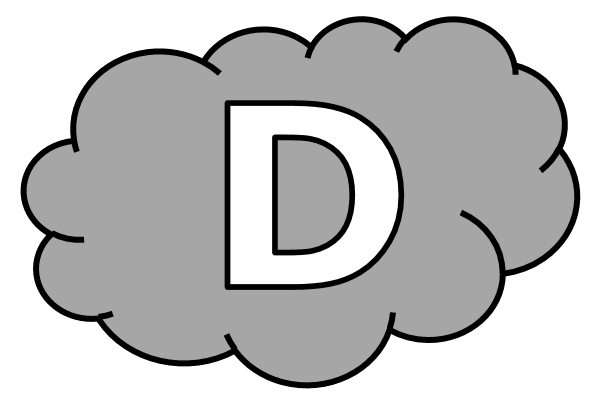 Entraînement n° 1 	 ............. bonnes réponsesAjouter ou retirer 10, 100Entraînement n° 2 	 ............. bonnes réponsesAjouter ou retirer 10, 100Entraînement n° 3 	 ............. bonnes réponsesAjouter ou retirer 10, 100Défi 	 ............. bonnes réponses132 + 10 = ............. 	1 574 - 100 = .............	932 + 100 = .............	591 - 10 = ............. 	593 + 10 = .............	3 124 - 100 = .............	4 875 + 100 = ............. 254 - 10 = .............	647 + 10 = .............	1 111 - 100 = ............. 	520 + 100 = .............	6 032 - 10 = .............	74 + 10 = ............. 	385 - 100 = .............	2 345 + 100 = .............	506 - 10 = ............. 	555 + 10 = .............	2 314 - 100 = .............	Sur ses 28 dents, Kenza en a déjà perdu 10.Combien de dents de lait reste-t-il à Kenza ? Kenza a encore .................. dents de lait.228 + 10 = ............. 	2 410 - 100 = .............	5 894 + 100 = .............	365 - 10 = ............. 	962 + 10 = .............	2 100 - 100 = .............	1 450 + 100 = ............. 6 032 - 10 = .............	542 + 10 = .............	784 - 100 = ............. 	8 203 + 100 = .............	654 - 10 = .............	874 + 10 = ............. 	2 304 - 100 = .............	1 984 + 100 = .............	4 717 - 10 = ............. 	336 + 10 = .............	5 814 - 100 = .............À un jeu vidéo, Nassim avait 2 150 et il vient de gagner un bonus de 100 points !Combien de points Nassim a-t-il maintenant ? Nassim a maintenant .................. points.245 + 10 = ............. 	307 - 100 = .............	6 351 + 100 = .............	366 - 10 = ............. 	8 511 + 10 = .............	3 269 - 100 = .............	25 + 100 = ............. 	875 - 10 = .............	1 100 + 10 = .............	874 - 100 = ............. 	925 + 100 = .............	31 - 10 = .............	3 547 + 10 = ............. 	240 - 100 = .............	2 274 + 100 = .............	962 - 10 = ............. 	844 + 10 = .............	5 055 - 100 = .............Théo doit courir 2 350 m. Il en a déjà parcourus 100.Quelle distance Théo doit-il encore parcourir ? Théo doit encore parcourir .................. m.84 + 10 = ............. 	2 514 - 100 = .............	1 874 + 100 = .............	562 - 10 = ............. 	874 + 10 = .............	8 120 - 100 = .............	1 945 + 100 = ............. 11 - 10 = .............	63 + 10 = .............	4 850 - 100 = ............. 47 + 100 = .............	847 - 10 = .............	6 012 + 10 = ............. 	745 - 100 = .............	7 400 + 100 = .............	63 - 10 = ............. 	2 222 + 10 = .............	104 - 100 = .............Célia vient de boire une canette de 33 cl, et un verre de 10 cl.Quel volume de liquide Célia a-t-elle bu ? Célia a bu .................. cl de liquide.